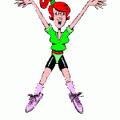 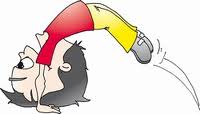 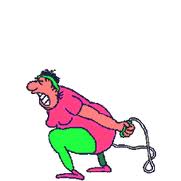 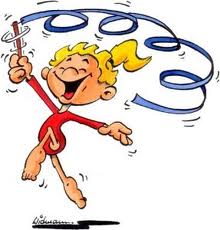 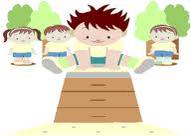 Gymnastikken starter i uge 40 - M.K. Motion starter i uge 43 
Seniordans starter i uge 37 - Zumba starter i uge 40  (med forbehold for ændringer)Arnum-Gymnastik Skema 2022/2023MANDAGTIRSDAGONSDAGTORSDAGFREDAGLØRDAGSØNDAG09:30-10:00FRA SKROT TIL HOT10:00-10:30M.K. MOTIONFRA SKROT TIL HOT10:30-11:00M.K. MOTION11:00-11:30FRA SKROG TIL MAND11:30-12:00FRA SKROG TIL MAND12:00-12:3012:30-13:0013:00-13:3013:30-14:0014:00-14:30SENIOR DANS14:30-15:00SENIOR DANS15:00-15:30SENIOR DANS15:30-16:00SENIOR DANS16:00-16:30SPILOPPERSENIOR DANS16:30-17:004 – 6 ÅRGuldklumper17:00-17:30MINITONS0 – 3 ÅR17:30-18:000 – 3. KLASSE18:00-18:3018:30-19:00JUNIORMIX19:00-19:304. KL. OG OP19:30-20:004. KL. OG OP20:00-21:00ZUMBA21:00-22:00